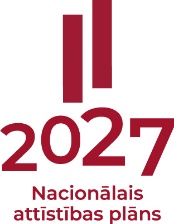 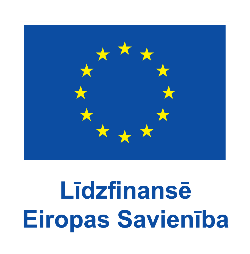 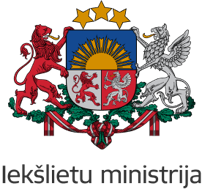 Projektu iesniegumu vērtēšanas kritēriji Darbības programmas nosaukumsEiropas Savienības kohēzijas politikas programma 2021.–2027.gadam Prioritārā virziena numurs un nosaukums2.1.Klimata pārmaiņu mazināšana un pielāgošanās klimata pārmaiņāmSpecifiskā atbalsta mērķa numurs un nosaukums2.1.3.Veicināt pielāgošanos klimata pārmaiņām, risku novēršanu un noturību pret katastrofāmSpecifiskā atbalsta mērķa pasākuma numurs un nosaukums2.1.3.3.Katastrofu risku mazināšanas pasākumi, trešā kārtaProjektu atlases veidsIerobežota projektu iesniegumu atlaseAtbildīgā iestādeIekšlietu ministrija1. Vienotie kritērijiKritērija ietekme uz lēmuma pieņemšanu(N)Vienotie un vienotie izvēles kritēriji un to piemērošanas skaidrojumi nosakāmi atbilstoši  Eiropas Reģionālās attīstības fonda, Eiropas Sociālā fonda plus, Kohēzijas fonda un Taisnīgas pārkārtošanās fonda projektu iesniegumu atlases metodikas 2021.–2027.gadam noteiktajam.Vienotie un vienotie izvēles kritēriji un to piemērošanas skaidrojumi nosakāmi atbilstoši  Eiropas Reģionālās attīstības fonda, Eiropas Sociālā fonda plus, Kohēzijas fonda un Taisnīgas pārkārtošanās fonda projektu iesniegumu atlases metodikas 2021.–2027.gadam noteiktajam.2. Specifiskie atbilstības kritēriji2. Specifiskie atbilstības kritērijiKritērija ietekme uz lēmuma pieņemšanu(P)2.1.Projekts ir vērsts uz katastrofu pārvaldības sistēmas trūkumu novēršanu visā Latvijas teritorijā.P2.2.Projekta ietvaros paredzētajām būvniecības darbībām (ja attiecināms) ir vismaz šāda gatavības stadija:1) sagatavots projektēšanas uzdevums par būvniecības ieceres dokumentu sagatavošanu vai iesniegta būvvaldes izziņa, kas apliecina, ka iepriekš minētie dokumenti nav nepieciešami (ja attiecināms);2) sagatavota tehniskā specifikācija (ja attiecināms);2) iesniegta indikatīva būvdarbu izmaksu aplēse (tāme).P2.3.Infrastruktūras, kurā paredzēts veikt ieguldījumus projekta ietvaros, īpašumtiesības atbilst MK noteikumos par pasākuma īstenošanu noteiktajiem nosacījumiem vai projekta iesniedzējs ir apliecinājis, ka atbilstība tiks nodrošināta līdz vienošanās par projekta īstenošanu noslēgšanai.P2.4.Projekta darbības paredzēts īstenot, ievērojot Jaunā Eiropas “Bauhaus” principus: estētika, ilgtspēja, iekļautība, tai skaitā, nodrošinot publiskās ārtelpas attīstības risinājumu iekļaušanos apkārtējā ainavā, dabā balstīto risinājumu, universālā dizaina principu ievērošanu:1)	estētika – projektā ir funkcionāli pamatota arhitektūras, dizaina, mākslas un kultūras komponente saskaņā ar kultūras mantojumu, ainavu un vietas identitāti;2)	ilgtspēja – projektā ir paredzēti ekonomiski pamatoti dabā balstīti risinājumi;3)	iekļautība – projekts nodrošina dažādu grupu intereses un vajadzības, kā arī līdzvērtīgas infrastruktūras izmantošanas iespējas saskaņā ar universālā dizaina principiem.P2.5.Projektā ir paredzētas darbības, kas veicina horizontālā principa “Vienlīdzība, iekļaušana, nediskriminācija un pamattiesību ievērošana” īstenošanu.P2.6.Projekta iesniedzējs izpilda nepieciešamās prasības horizontālā principa “Nenodarīt būtisku kaitējumu” ievērošanai.P2.7.Projekta ietvaros veicamiem iepirkumiem piemēro Ministru kabineta 2017.gada 20.jūnija noteikumos Nr.353 “Prasības zaļajam publiskajam iepirkumam un to piemērošanas kārtība” iekļautajām grupām noteiktos zaļā publiskā iepirkuma kritērijus2.8. Projekta iesniedzējs izpilda nepieciešamās prasības horizontālā principa “Klimatdrošināšana” ievērošanai.P2.9. Projekta iesniedzējs izpilda nepieciešamās prasības horizontālā principa “Energoefektivitāte pirmajā vietā” (ja attiecināms) ievērošanai.P